ФЕДЕРАЛЬНОЕ АГЕНТСТВО ЖЕЛЕЗНОДОРОЖНОГО ТРАНСПОРТАФедеральное государственное бюджетное образовательное учреждение высшего образования«Петербургский государственный университет путей сообщения»Императора Александра I(ФГБОУ ВО ПГУПС)РАБОЧАЯ ПРОГРАММА дисциплины«ОРГАНИЗАЦИЯ ЭВМ И ВЫЧИСЛИТЕЛЬНЫХ СИСТЕМ» (Б1.Б.13) для специальности10.05.03 «Информационная безопасность автоматизированных систем»по специализации«Информационная безопасность автоматизированных систем на транспорте»Форма обучения – очнаяСанкт-Петербург2017Рабочая программа рассмотрена и обсуждена на заседании кафедры«Информационные и вычислительные системы»Протокол № __ от «___» _________________ 201__г.Программа актуализирована и продлена на 201__/201__ учебный год (приложение).Рабочая программа рассмотрена и обсуждена на заседании кафедры«Информационные и вычислительные системы»Протокол № __ от «___» __________ 201__г.Программа актуализирована и продлена на 201__/201__ учебный год (приложение).Рабочая программа рассмотрена и обсуждена на заседании кафедры«Информационные и вычислительные системы»Протокол № __ от «___» __________ 201__г.Программа актуализирована и продлена на 201__/201__ учебный год (приложение).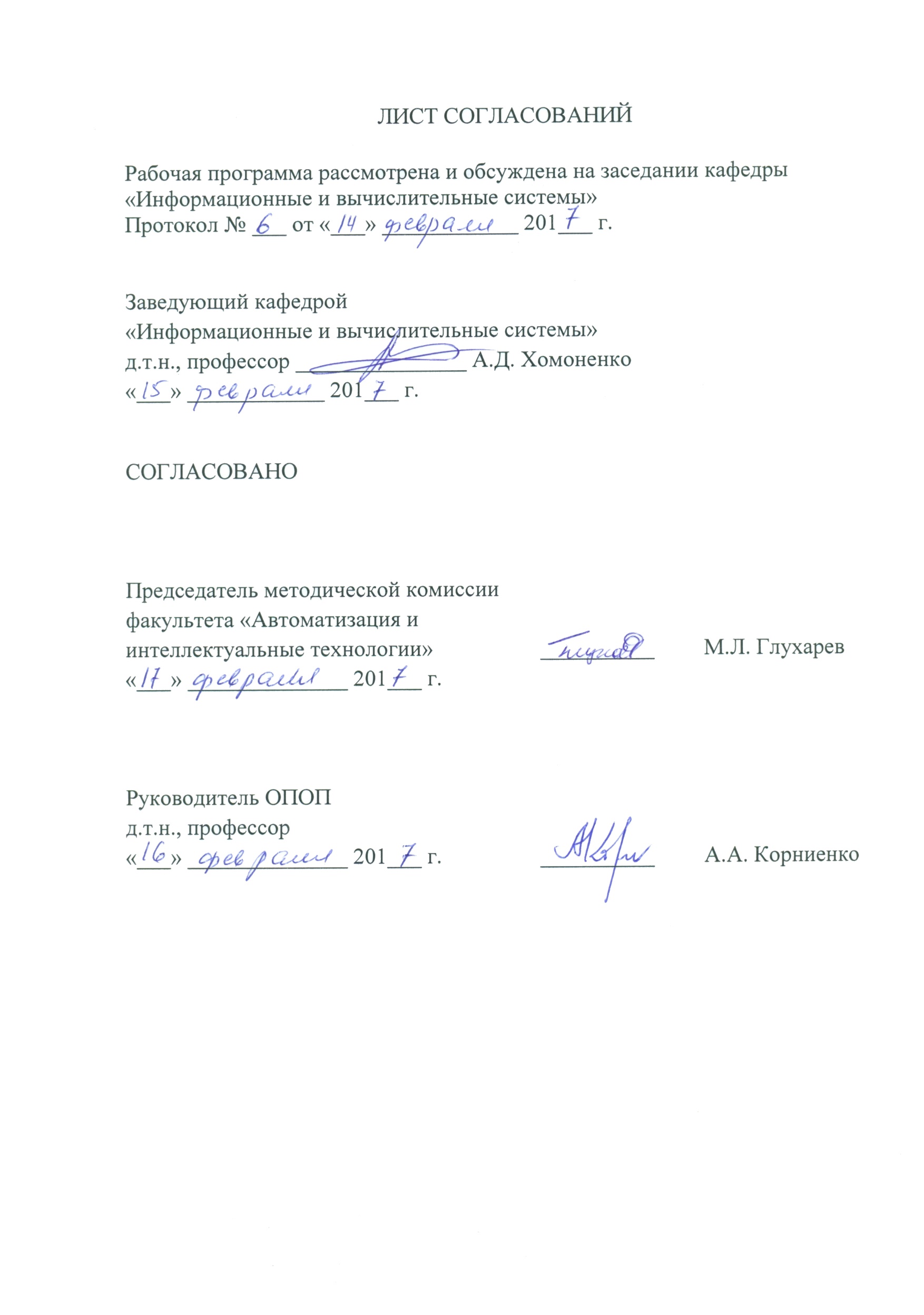 5. Содержание и структура дисциплины5.1 Содержание дисциплины5.2. Разделы дисциплины и виды занятий6. Перечень учебно-методического обеспечения для самостоятельной работы обучающихся по дисциплине7. Фонд оценочных средств для проведения текущего контроля успеваемости и промежуточной аттестации обучающихся по дисциплинеФонд оценочных средств по дисциплине «Организация  ЭВМ и вычислительных систем» является неотъемлемой частью рабочей программы и представлен отдельным документом, рассмотренным на заседании кафедры «Информационные и вычислительные системы» и утвержденным заведующим кафедрой.8. Перечень основной и дополнительной учебной литературы, нормативно-правовой документации и других изданий, необходимых для освоения дисциплины8.1 Перечень основной учебной литературы, необходимой для освоения дисциплины Новожилов О.П.Архитектура ЭВМ и систем.  «Юрайт», 2012. – 478 с.Смеляницкий Р.Л. Компьютерные сети. М., Академия, 2011, – 297 с.  Брейдо В.Л. Вычислительные системы, сети и телекоммуникации. 
M., СПб., Н.Новгород: Питер, 2011. – 554 с.Дроздова Г.Д.  Прикладное программирование и основы микропроцессорной техники. Методические указания. ПГУПС, 2008. – 18 с.8.2 Перечень дополнительной учебной литературы, необходимой для освоения дисциплиныНарышкин А.К. Цифровые устройства и микропроцессоры. –М., Academia, 2008. – 357 с.Новиков Ю.В. Основы микропроцессорной техники. М.: БИНОМ. Лаборатория знаний, 2009. – 357 с. 8.3 Перечень нормативно-правовой документации, необходимой для освоения дисциплины      Нормативно-правовая документация для изучения дисциплины не        требуется.8.4 Другие издания, необходимые для освоения дисциплины      Другие издания, необходимые, для изучения дисциплины, не       требуются.9. Перечень ресурсов информационно-телекоммуникационной сети «Интернет», необходимых для освоения дисциплины        1. Любые поисковые системы сети  «Интернет»         2. www.rsdn.ru; , свободный.10. Методические указания для обучающихся по освоению дисциплиныПорядок изучения дисциплины следующий:Освоение разделов дисциплины производится в порядке, приведенном в разделе 5 «Содержание и структура дисциплины». Обучающийся должен освоить все разделы дисциплины с помощью учебно-методического обеспечения, приведенного в разделах 6, 8 и 9 рабочей программы. Для формирования компетенций обучающийся должен представить выполненные типовые контрольные задания или иные материалы, необходимые для оценки знаний, умений, навыков и (или) опыта деятельности, предусмотренные текущим контролем (см. фонд оценочных средств по дисциплине).По итогам текущего контроля по дисциплине, обучающийся должен пройти промежуточную аттестацию (см. фонд оценочных средств по дисциплине).11. Перечень информационных технологий, используемых при осуществлении образовательного процесса по дисциплине, включая перечень программного обеспечения и информационных справочных системПеречень информационных технологий, используемых при осуществлении образовательного процесса по дисциплине «Организация ЭВМ и вычислительных систем»: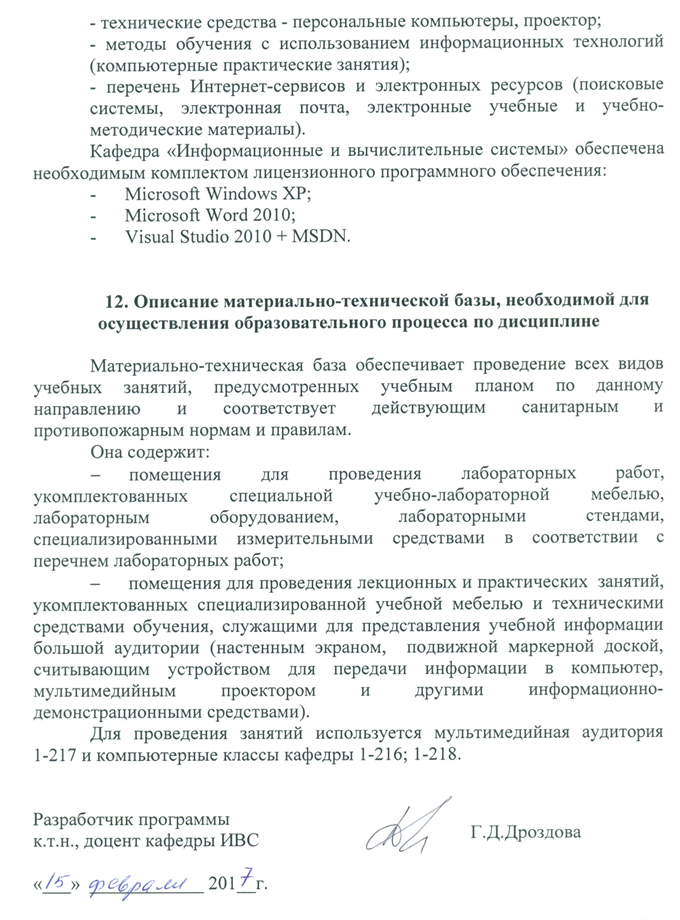 Заведующий кафедрой «Информационные и вычислительные системы»                                                                                                                                                д.т.н., профессор _______________ А.Д. Хомоненко«___» ___________ 201 __ г.Заведующий кафедрой «Информационные и вычислительные системы»                                                                                                                                                д.т.н., профессор _______________ А.Д. Хомоненко«___» ____________ 201 __ г.Заведующий кафедрой «Информационные и вычислительные системы»                                                                                                                                                д.т.н., профессор _______________ А.Д. Хомоненко«___» ____________ 201 __ г.Цель и задачи дисциплины.Рабочая программа составлена в соответствии с ФГОС ВО, утвержденным «1» декабря 2016 г., приказ № 1509 по направлению 10.05.03 «Информационная безопасность автоматизированных систем на транспорте» по специализации «Информационная безопасность автоматизированных систем на железнодорожном транспорте» по дисциплине «Организация ЭВМ и вычислительных систем».Целью изучения дисциплины «Организация ЭВМ и вычислительных систем» является обеспечение студентов необходимым объемом знаний об архитектуре вычислительных систем в целом и архитектуре различных уровней, базовых принципах построения и функционирования ЭВМ и систем, состояния и перспективах развития вычислительной техники.Для достижения поставленной цели решаются следующие задачи: изучение терминологии в области ЭВМ и ВС;изучение структуры и принципов функционирования ЭВМ и ВС;изучение архитектуры различных уровней ЭВМ и ВС; изучение перспективных направлений развития ЭВМ и ВС.2. Перечень планируемых результатов обучения по дисциплине, соотнесенных с планируемыми результатами освоения основной профессиональной образовательной программыПланируемыми результатами обучения по дисциплине являются: приобретение знаний, умений, навыков и/или опыта деятельности.В результате освоения дисциплины обучающийся должен:ЗНАТЬ: архитектуру, принципы функционирования, элементную базу современных ЭВМ, вычислительных и телекоммуникационных систем;этапы разработки архитектуры ВС, содержание каждого этапа, особенности архитектуры различных уровней системы;методы оценки показателей качества ЭВМ и систем и пути их совершенствования. нетрадиционные архитектурные решения в разработке ВС.УМЕТЬ:проводить анализ архитектуры и структуры ЭВМ и систем, оценивать эффективность архитектурно-технических решений, реализованных при построении ЭВМ и систем;реализовывать основные команды и вычислительные процедуры на микропрограммном уровне;осуществлять сбор, обработку, анализ и систематизацию научно-технической информации в области ЭВМ и систем с применением современных информационных технологий.ВЛАДЕТЬ:методиками оценки показателей качества и эффективности ЭВМ и вычислительных систем;навыками работы с технической документацией на ЭВМ и вычислительные системы.Приобретенные знания, умения, навыки и/или опыт деятельности, характеризующие формирование компетенций, осваиваемые в данной дисциплине, позволяют решать профессиональные задачи, приведенные в соответствующем перечне по видам профессиональной деятельности в п.2.4 основной профессиональной образовательной программы (ОПОП).Изучение дисциплины направлено на формирование следующихобщепрофессиональных компетенций (ОПК): способностью понимать значение информации в развитии современного общества, применять достижения современных информационных технологий для поиска информации в компьютерных системах, сетях, библиотечных системах (ОПК-4);способностью к освоению новых образцов программных, технических средств и информационных технологий (ОПК-8).Область профессиональной деятельности обучающихся, освоивших данную дисциплину, приведена в п. 2.1 ОПОП.           Объекты профессиональной деятельности обучающихся, освоивших данную дисциплину, приведены в п. 2.2 ОПОП.3. Место дисциплины в структуре  основной профессиональной образовательной программыДисциплина «Организация ЭВМ и вычислительных систем» (Б1.Б.13) относится к базовой части и является обязательной дисциплиной  обучающегося. 4. Объем дисциплины и виды учебной нагрузки№ п/пНаименование раздела дисциплиныСодержание разделаЭВМ как вычислительная системаОпределение ВС как совокупности аппаратных и программных средств. Понятия «Архитектура ВС» и «Архитектура ЭВМ» как многоуровневой организации»Традиционная архитектура ЭВМ (архитектура фон-Неймана). Становление и эволюция вычислительной техники.Архитектура системы памятиОпределение ЗУ. Функции. Основные характеристики. Классификация ЗУ. Иерархическая структура памяти ЭВМ. ЗУ со стековой адресацией. КЭШ-память. Способы адресации. Тэги и дескрипторы. Варианты организации памяти. Виртуальная память. Динамическое распределение памяти. Алгоритмы обмена между различными уровнями памяти. Защита памяти.Процессоры. Особенности архитектурыОбобщенная структура процессора. Функции и назначение блоков. Рабочий цикл процессора. Прерывания. Принципы организации системы прерываний. Слово состояния процессора. Вектор слова состояния. Программные модели. Архитектуры процессоров CISC,RISC, MISC, VILM.Принципы организации систем ввода-выводаОпределение интерфейса. Основные характеристики. Классификация интерфейсов. Основные типы и структуры каналов ввода-вывода. Адресное слово канала. Слово состояния канала. Режимы работы.Архитектура микропроцессорных системПонятия архитектуры микропроцессорной системы и микропроцессора. Типы микропроцессоров. Классификация микропроцессоров. Структура простейшего микропроцессора. Система команд. Способы адресации. Однокристальные микропроцессоры. Сравнительные характеристики современных однокристальных микропроцессоров. Организация основных подсистем микропроцессорных систем (обработки управления, памяти, ввода-вывода). Режимы работы основных подсистем.Параллельные вычислительные системыАрхитектура и структура параллельных ВС. Типы параллельной обработки и классификация параллельной обработки данных. Конвейерная (магистральная) обработка данных. Векторная обработка. Особенности архитектуры и структуры систем параллельной обработки. Управление вычислительными ресурсами в параллельных ВС. Многопроцессорные ВС (с общей памятью, массово-параллельные, кластерные). Параллельные ВС с нетрадиционной архитектурой.№ п/пНаименование раздела дисциплиныЛПЗЛРСРС1ЭВМ как вычислительная система242122Архитектура системы памяти 868193Процессоры. Особенности архитектуры12612304Принципы организации систем ввода-вывода1268305Архитектура микропро-цессорных систем10612306Параллельные вычисли-тельные  системы861020        Итого         Итого 523452141№п/пНаименование разделаПеречень учебно-методического обеспечения1ЭВМ как вычислительная системаКонспект лекций.Новожилов О.П. Архитектура ЭВМ и систем. «Юрайт»,2012. – 478 с.Дроздова Г.Д. Прикладное программирование и основы микропроцессорной техники. Методические указания. ПГУПС, 2008 – 18с.Брейдо В.Л. Вычислительные системы, сети и телекоммуникации 
М., СПб., Н.Новгород,: Питер, 2011. – 554 с.2Архитектура системы памятиКонспект лекций.Новожилов О.П. Архитектура ЭВМ и систем. «Юрайт»,2012. – 478 с.Дроздова Г.Д. Прикладное программирование и основы микропроцессорной техники. Методические указания. ПГУПС, 2008 – 18с.Брейдо В.Л. Вычислительные системы, сети и телекоммуникации 
М., СПб., Н.Новгород,: Питер, 2011. – 554 с.3Процессоры. Особенности архитектурыКонспект лекций.Новожилов О.П. Архитектура ЭВМ и систем. «Юрайт»,2012. – 478 с.Дроздова Г.Д. Прикладное программирование и основы микропроцессорной техники. Методические указания. ПГУПС, 2008 – 18с.Брейдо В.Л. Вычислительные системы, сети и телекоммуникации 
М., СПб., Н.Новгород,: Питер, 2011. – 554 с.4Принципы организации систем ввода-выводаКонспект лекций.Новожилов О.П. Архитектура ЭВМ и систем. «Юрайт»,2012. – 478 с.Дроздова Г.Д. Прикладное программирование и основы микропроцессорной техники. Методические указания. ПГУПС, 2008 – 18с.Брейдо В.Л. Вычислительные системы, сети и телекоммуникации 
М., СПб., Н.Новгород,: Питер, 2011. – 554 с.5Архитектура микропроцессорных системКонспект лекций.Новожилов О.П. Архитектура ЭВМ и систем. «Юрайт»,2012. – 478 с.Дроздова Г.Д. Прикладное программирование и основы микропроцессорной техники. Методические указания. ПГУПС, 2008 – 18с.Брейдо В.Л. Вычислительные системы, сети и телекоммуникации 
М., СПб., Н.Новгород,: Питер, 2011. – 554 с.6Параллельные вычислительные системыКонспект лекций.Новожилов О.П. Архитектура ЭВМ и систем. «Юрайт»,2012. – 478 с.Дроздова Г.Д. Прикладное программирование и основы микропроцессорной техники. Методические указания. ПГУПС, 2008 – 18с.Брейдо В.Л. Вычислительные системы, сети и телекоммуникации 
М., СПб., Н.Новгород,: Питер, 2011. – 554 с.